Pollination  happens in Spring while bees are collecting a sugary liquid made by the flower called nectar. Nectar is the bee’s food source.While on the flower a type of yellow dust called pollen sticks on the bee.When the bee stops for nectar on another flower the pollen stuck to the bee.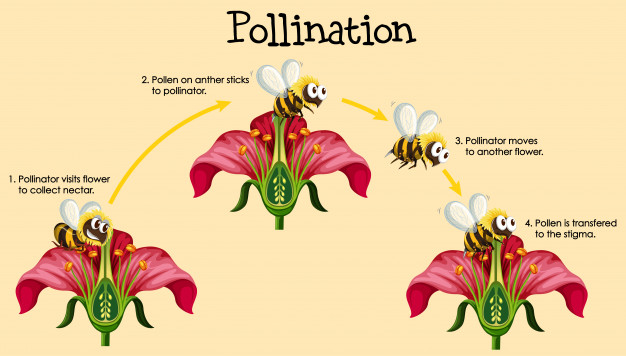 